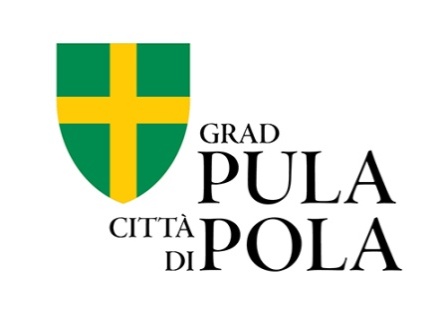 PRIJAVNICA ZA DODJELU TERMINA u utvrdi Fort Bourguignonza sezonu 2023.Datum raspisivanja javnoga poziva: 11.04.2023.Rok za dostavu prijava: 11.05.2023. (odnosno do popune termina)Pod kaznenom i materijalnom odgovornošću izjavljujem da su svi podaci navedeni u prijavi  istiniti, točni i potpuni./Sotto responsabilità penale e materiale, dichiaro che tutte le informazioni fornite nella domanda sono vere, esatte e complete._________________________________                                             MP                                                                         __________________________________________________Mjesto i datum/Luogo e data				                                          Potpis osobe ovlaštene za zastupanje/Firma                                                                                                                                                                                      della persona autorizzata a rappresentareSvi predlagatelji podnošenjem prijave daju svoju suglasnost Gradu Puli-Pola da u njoj navedene osobne podatke prikuplja i obrađuje u svrhe utvrđivanja programa te da ih može koristiti u svrhu  kontaktiranja i objave na  internetskim stranicama i/ili u javnom glasilu Grada Pule-Pola u postupku dodjele termina za programe u Fort Bourguignonu. Prava prijavitelja i postupanje u odnosu na njegove osobne podatke objavljena su na http://www.pula.hr/hr/rad-gradske-uprave/gdpr/Con la presentazione della richiesta i proponenti consento alla Città di Pula-Pola di raccogliere e trattare i dati personali in essa specificati ai fini della determinazione del programma, di utilizzarli per i vari contatti e di pubblicarli sulla pagina internet e / o sul bollettino ufficiale della Città di Pula-Pola nel processo di assegnazione delle date per i programmi presso il Forte Bourguignon. I diritti dei richiedenti e la procedura relativa ai loro dati personali sono consultabili all’indirizzo http://www.pula.hr/hr/rad-gradske-uprave/gdpr/Naziv organizacije (prijavitelja),Status predlagatelja (ustanova, udruga, trgovačko društvo, ostalo navesti)/ Nome dell'organizzazione (richiedente),Status del proponente (ente, associazione, società, altro, specificare)Naziv organizacije (prijavitelja),Status predlagatelja (ustanova, udruga, trgovačko društvo, ostalo navesti)/ Nome dell'organizzazione (richiedente),Status del proponente (ente, associazione, società, altro, specificare)Adresa prijavitelja/Indirizzo del richiedenteAdresa prijavitelja/Indirizzo del richiedenteIme i prezime  osobe ovlaštene za zastupanje, funkcija ovlaštene osobe,  adresa e-pošte, broj telefona/ Nome e cognome della persona autorizzata alla rappresentanza, funzione della persona autorizzata, indirizzo e-mail, numero di telefonoIme i prezime  osobe ovlaštene za zastupanje, funkcija ovlaštene osobe,  adresa e-pošte, broj telefona/ Nome e cognome della persona autorizzata alla rappresentanza, funzione della persona autorizzata, indirizzo e-mail, numero di telefonoOIB (osobni identifikacijski broj)/NIP(numero di identificazione personale)OIB (osobni identifikacijski broj)/NIP(numero di identificazione personale)Djelatnost(i) organizacije/Attività dell'organizzazioneDjelatnost(i) organizacije/Attività dell'organizzazioneNaziv programa/Titolo del programmaOsoba odgovorna za realizaciju programa/Persona responsabile per la realizzazione del programmaOsoba za kontakt u vrijeme pripreme i održavanja programa/ Persona di contatto durante l’organizzazione e l’esecuzione del programmaDatum održavanja programa/Data del programmaDatum i sat ulaska tehničke opreme/Data e ora di ingresso dell'attrezzatura tecnicaDatum i sat izlaska tehničke opreme/Data e ora di uscita dell'attrezzatura tecnicaDatum i sat generalne probe/Data e ora della prova generaleDetaljan opis programa  koji se prijavljuje/Descrizione dettagliata del programmaDetaljan opis programa  koji se prijavljuje/Descrizione dettagliata del programmaKontinuitet rada organizatora  (opis dosadašnjih djelatnosti i najznačajnije reference)/ Continuità del lavoro degli organizzatori (descrizione delle attività precedenti e delle referenze più importanti)Kontinuitet rada organizatora  (opis dosadašnjih djelatnosti i najznačajnije reference)/ Continuità del lavoro degli organizzatori (descrizione delle attività precedenti e delle referenze più importanti)